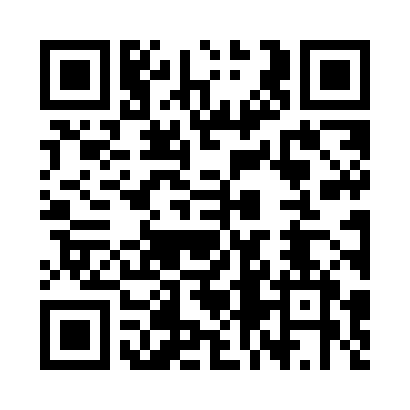 Prayer times for Sasieczno, PolandMon 1 Apr 2024 - Tue 30 Apr 2024High Latitude Method: Angle Based RulePrayer Calculation Method: Muslim World LeagueAsar Calculation Method: HanafiPrayer times provided by https://www.salahtimes.comDateDayFajrSunriseDhuhrAsrMaghribIsha1Mon4:146:1812:485:157:209:162Tue4:116:1512:485:167:229:183Wed4:086:1312:485:177:249:214Thu4:056:1112:475:197:259:235Fri4:026:0812:475:207:279:266Sat3:596:0612:475:217:299:287Sun3:566:0412:475:227:319:318Mon3:526:0112:465:247:329:339Tue3:495:5912:465:257:349:3610Wed3:465:5712:465:267:369:3811Thu3:435:5412:465:277:389:4112Fri3:395:5212:455:297:409:4313Sat3:365:5012:455:307:419:4614Sun3:335:4712:455:317:439:4915Mon3:295:4512:455:327:459:5216Tue3:265:4312:445:337:479:5417Wed3:235:4112:445:357:489:5718Thu3:195:3812:445:367:5010:0019Fri3:165:3612:445:377:5210:0320Sat3:125:3412:435:387:5410:0621Sun3:085:3212:435:397:5610:0922Mon3:055:3012:435:407:5710:1223Tue3:015:2812:435:427:5910:1524Wed2:575:2512:435:438:0110:1825Thu2:545:2312:425:448:0310:2226Fri2:505:2112:425:458:0410:2527Sat2:465:1912:425:468:0610:2828Sun2:425:1712:425:478:0810:3229Mon2:385:1512:425:488:1010:3530Tue2:345:1312:425:498:1110:39